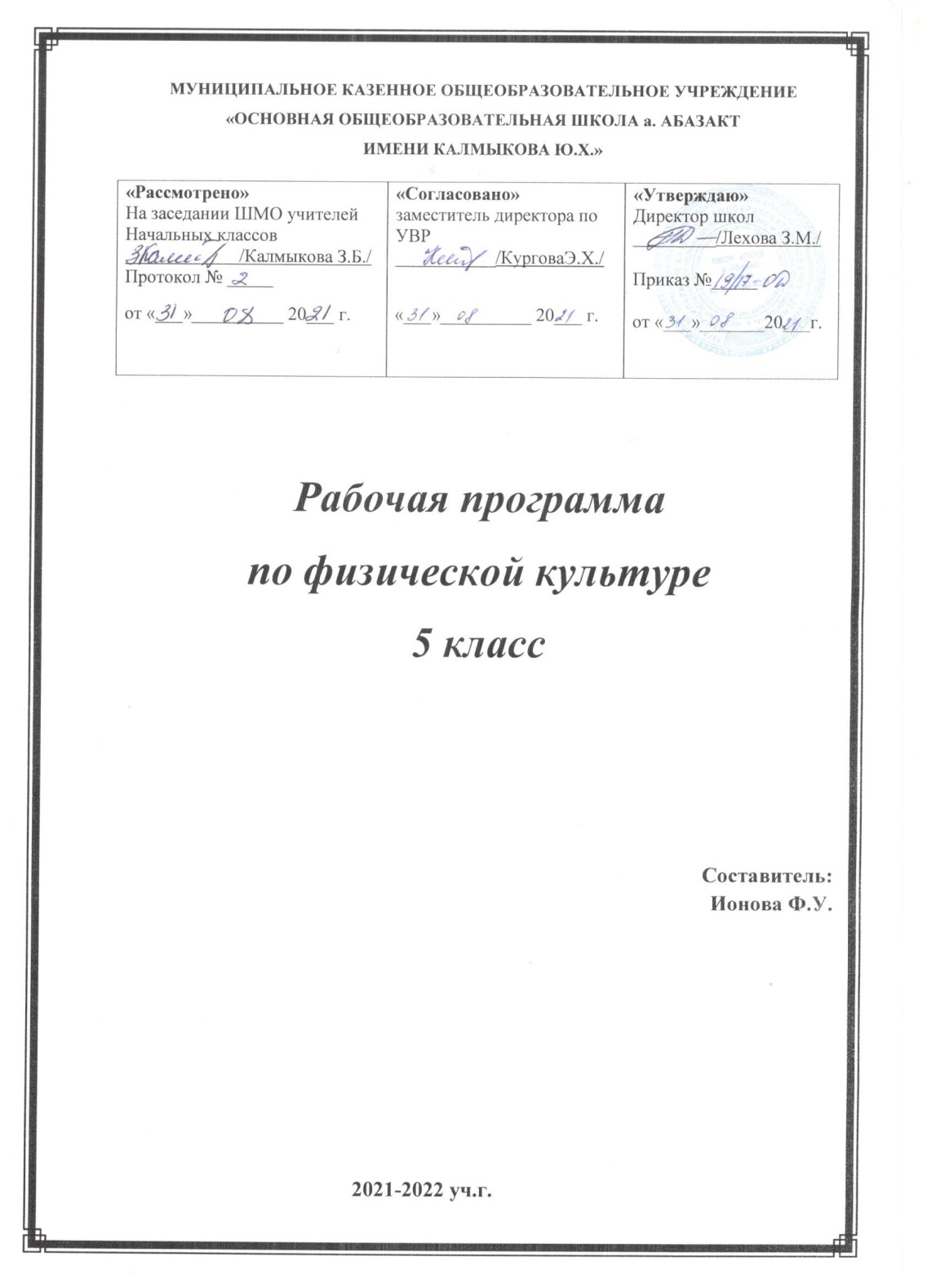                                                                                    Пояснительная записка                           Рабочая программа для 5 класса по предмету «Физическая культура»  составлена на основе:«Комплексной программы физического воспитания» авторы Лях В.И. , Зданевич А.А. Москва «Просвещение» 2013 г.),Федерального закона «Об образовании в Российской Федерации» от 29 декабря 2012г. №273 – ФЗПрограммно – методический комплекса по физическому воспитанию обучающихся 1–11 классов на основе Самбо, Министерство образования и науки Российской Федерации, Федеральное государственное бюджетное учреждение «Федеральный центр организационно – методического обеспечения физического воспитания», М 2016 г.В настоящее время, в соответствии с государственной программой Российской Федерации «Развитие образования» на 2013-2020 годы № 295 от 15 апреля 2014 г. и Концепцией развития дополнительного образования детей, утвержденной распоряжением Правительства Российской Федерации № 1726-р от 4 сентября 2014 г. Минобрнауки России уделяется большое внимание развитию и популяризации национального вида спорта – Самбо, в целях увеличения массовости и патриотического воспитания детей и молодёжи, а также подготовки их к выполнению нормативов и требований Всероссийского физкультурно – спортивного комплекса «Готов к труду и обороне» (далее ВФСК «ГТО»).Цель программы:
Формирование физической и духовной культуры личности, культуры здорового и безопасного образа жизни на основе национально – культурных ценностей и традиций. Формирование личности, готовой к активной творческой самореализации в пространстве общечеловеческой культурыЦель школьного образования по физической культуре — формирование разносторонне физически развитой личности, способной активно использовать ценности физической культуры для укрепления и длительного сохранения собственного здоровья, оптимизации трудовой деятельности и организации активного отдыха. Задачи: - укрепление здоровья, улучшение осанки, профилактика плоскостопия, содействие гармоничному физическому, нравственному и социальному развитию, успешному обучению- формирование первоначальных умений саморегуляции средствами физической культуры- обучение методике движений- развитие координационных (точность восприятия и дифференцирование пространственных, временных и силовых параметров движений, равновесие, ритм, быстрота и точность реагирования на сигнал, согласование движений, ориентирование в пространстве) и кондиционные ( скоростные, скоростно-силовые, выносливость и гибкость) способностей                                       Планируемые предметные результаты изучения  учебного предметаВ данном разделе представлены итоговые результаты освоения программного материала по предмету «Физическая культура», которые должны демонстрировать учащиеся по завершении обучения в 5 классе. Личностные результаты формируются в ходе изучения физической культуры и отражают:воспитание патриотизма, любви и уважения к Отечеству, чувства гордости за свою Родину;знание истории физической культуры своего народа;воспитание чувства ответственности и долга перед Родиной;формирование осознанного, уважительного и доброжелательного отношения к другому человеку; Метапредметные результаты отражаются в универсальных умениях. Это:умение самостоятельно определять цели своего обучения, ставить и формулировать для себя новые задачи;умение самостоятельно планировать пути достижения целей;умение соотносить свои действия с планируемыми результатами, осуществлять контроль своей деятельности, корректировать свои действия;умение оценивать правильность выполнения учебной задачи; Предметные результаты отражают умение ученика.Ученик научиться:понимать роль и значение физической культуры в формировании личностных качеств, в укреплении и сохранении здоровья;владеть системой знаний о физическом совершенствовании человека, о умении отбирать физические упражнения и регулировать физическую нагрузку с учетом индивидуальных возможностей и особенностей организма;применять правила техники безопасности и профилактики травматизма;Обучающийся  получит возможность научиться:преодолевать естественные и искусственные препятствия с помощью разнообразных способов лазанья, прыжков и бега;выполнять тестовые нормативы по физической подготовке.навыкам выполнения разнообразных физических упражнений различной функциональной направленности, технических действий базовых видов спорта, а также применения их в игровой и соревновательной деятельности;Элементам Самбо                                                           Демонстрировать Содержание программыЗнания о физической культуре. Здоровый образ жизни человека. Основы формирования культуры тела, культуры движений, культуры здоровья. Роль и значение занятий физической культурой в формировании личности. Общие представления об оздоровительных системах физического воспитания. Активный отдых и формы его организации средствами физической культуры. Организационные основы занятий физкультурно-оздоровительной деятельностью, требования к безопасности и профилактике травматизма, правила подбора физических упражнений и физических нагрузок. Общие представления о работоспособности человека, гигиенические мероприятия для восстановления и повышения работоспособности в режиме дня и в процессе занятий физическими упражнениями: утренняя зарядка и физкультпаузы (основы содержания, планирования и дозировки упражнений), закаливание организма способом обливания (планирование и дозировка), самомассаж, релаксация (общие представления). История зарождения древних Олимпийских игр в мифах и легендах. Общие представления об истории возникновения Современных Олимпийских игр, роль Пьера де Кубертена в их становлении и развитии. Олимпийское движение в России, выдающиеся успехи отечественных спортсменов. Зарождение борьбы Самбо в России. Самбо и ее лучшие представители. Понятие общей и специальной физической подготовки, спортивно-оздоровительной тренировки. Техника двигательных действий (физических упражнений), ее связь с физической подготовленностью и двигательным опытом человекаСпособы физкультурной деятельности. Составление и проведение индивидуальных занятий физическими упражнениями на развитие основных систем организма. Контроль физической нагрузки и ее регулирование во время занятий физическими упражнениями (по частоте сердечных сокращений, внешним признакам, самочувствию).Физкультурно - оздоровительная деятельность. Оздоровительные формы занятий в режиме учебного дня и учебной недели. Индивидуальные комплексы адаптивной и корригирующей физической культуры. Лыжные прогулки по пересеченной местности, оздоровительная ходьба и оздоровительный бег (ориентированные на развитие функциональных возможностей систем дыхания и кровообращения). Составление и проведение индивидуальных занятий физическими упражнениями на развитие основных систем организма. Контроль физической нагрузки и ее регулирование во время занятий физическими упражнениями (по частоте сердечных сокращений, внешним признакам, самочувствию). Проведение утренней зарядки и физкультпауз, занятий оздоровительной ходьбой и бегом, простейших способов и приемов самомассажа и релаксации.Спортивно-оздоровительная деятельность с общеразвивающей направленностью.Модуль 1. Спортивные игрыРаздел «Футбол». Бег, ходьба, различные способы перемещения, прыжки; остановки; повороты. Основные стойки и специальная техника передвижений футболиста. Приемы техники владения мячом и основные способы их выполнения. Ведение, приём и передача мяча, взаимодействия игроков; упражнения с мячом и без мяча, индивидуально, в парах, в тройках, в группах; техника удара по мячу, жонглирование мячом, передача мяча, вбрасывание мяча, отбирание мяча у соперника, обманные движения; остановка летящего мяча, групповые обманные действия. Взаимодействия игроков в нападении. Техническая подготовка. Техника передвижения полевого игрока и вратаря. Техника игры полевого игрока. Техника игры вратаря. Техника движений и ее основные показатели. Эстафеты с элементами футбола. Двусторонняя игра.Раздел «Баскетбол». Освоение основных стоек в сочетании с передвижениями. Освоение различных способов передвижения с техническими приемами. Ловля и передачи мяча различными способами, в том числе в движении. Ведение мяча левой и правой рукой с изменением скорости. Ведение мяча без зрительного контроля. Ведение мяча с асинхронным ритмом движений руки с мячом и ног. Ведение и передача из рук в руки. «Пятнашки» с ведением. Ведение мяча с использованием зрительных ограничений. Броски мяча одной (двумя) руками сверху. Броски мяча одной рукой сверху в прыжке, с места, в движении. Штрафные броски.Подвижные игры - «перестрелка». Игры – задания. Двусторонняя игра.Раздел ВолейболОсвоение основных стоек в сочетании с передвижениями. Освоение различных способов передвижения с техническими приемами. Подачи и передачи мяча. Правила игры. Двусторонняя игра.Модуль 2. СамбоРаздел «Гимнастика». Освоение акробатических упражнений и комбинаций (кувырки, перекаты, стойки, упоры, прыжки с поворотами, перевороты). Освоение гимнастических упражнений и комбинации на спортивных снарядах (висы, упоры, махи, повороты, передвижения, стойки и соскоки). Гимнастическая полоса препятствий. Опорные прыжки. Лазание по канату.Раздел «Самбо». Освоение падения на спину перекатом через партнера. Освоение самостраховки перекатом через партнёра, находящегося в упоре на предплечьях и коленях; находящегося в упоре на руках и коленях. Самостраховка на бок в движении. Бросок задняя подножка с захватом ноги. Подсечка под выставленную ногу (их вариации). Бросок через спину. Бросок через бедро. Освоение имитационных упражнений броска через спину с палкой; с переноской партнера на бедре (спине); Задняя подножка. Бросок захватом руки и одноименной голени изнутри. Игры – задания.Модуль 3. Лёгкая атлетикаСовершенствование навыков ходьбы. Техника бега. Ускорение с переходом в бег по инерции. Специальные беговые упражнения и задания с различными акцентами. Совершенствование навыков бега. Кросс по слабопересечённой местности. Прыжки на одной ноге; на двух ногах; с ноги на ногу; на месте; с поворотами; с продвижением вперёд и назад; со скакалкой. Прыжки в высоту; в длину; с места; с разбега. Прыжки через естественные препятствия, кочки, земляные возвышения и т. п., самостоятельно и в парах. Метание малого мяча различными способами. Броски набивного мяча различными способами.Распределение учебного времени прохождения материала по физической культуре для 5 класса		
                                                                                                 ИТОГО:                                                        102  Учебно- методическое обеспечениеДля прохождения программы в учебном процессе можно использовать следующие учебники:Виленский, М.Я. Физическая культура. 5-7 кл. :учеб. Для общеобразоват. Учреждений /М.Я. Виленский, Т.Ю. Торочкова, И.М. Туревский ; под общ. Ред. М.Я. Виленского. – М.: Просвещение, 2012.Лях, В.И. Физическая культура. 8-9 кл. : учеб. Для общеобразоват. Учреждений / В.И. Лях, А.А. Зданевич ; под общ. Ред. В.И. Ляха. – М. : Просвещение, 2012.                                                                                    Список литературыХолодов Ж.К., Кузнецов В.С. Практикум по теории  и методики физического воспитания 2001г.Кофман Л.Б. Настольная книга учителя физической культуры. – М., Физкультура и спорт,  1998.Ковалько В.И. Поурочные разработки по физкультуре  5-9 класс Москва «Вако» 2009Лях В.И. Тесты в физическом воспитании школьников. Пособие для учителя Издательство Москва 1998.Лях В.И., Зданевич А.А. Комплексная программа физического воспитания учащихся 1–11-х классов. – М.: Просвещение, 2011.Физические способностиФизическиеупражнениямальчикидевочкиСкоростныеБег 30м,сек5,25,4Гибкость, смНаклон вперед из положения сидя, см5-710-12Скоростно-силовыеПрыжки в длину с места, см180165СиловыеПоднимание туловища из положения лежа на спине, руки за головой, кол-во разПодтягивание из виса на высокой перекладине (мал),из виса лёжа на низкой перекладине (дев)336                  3016 ВыносливостьКроссовый бег 1 км6-минутный бег, м4 мин 30 сек1150-12505 мин950-1100 КоординацияЧелночный бег 3х10 м с высокого старта с опорой на руку, секПоследовательное выполнение пяти кувырков, секБросок малого мяча встандартную мишень, метр8,610128,914,010,0№модуляВид программного материалаКоличество часов (уроков)Базовая часть1021Основы знаний (в процессе уроков)2Лёгкая атлетика283Спортивные игры:БаскетболФУТБОЛ 3717204Самбо:гимнастика с основами акробатикисамбо3020105Национальный компонент7